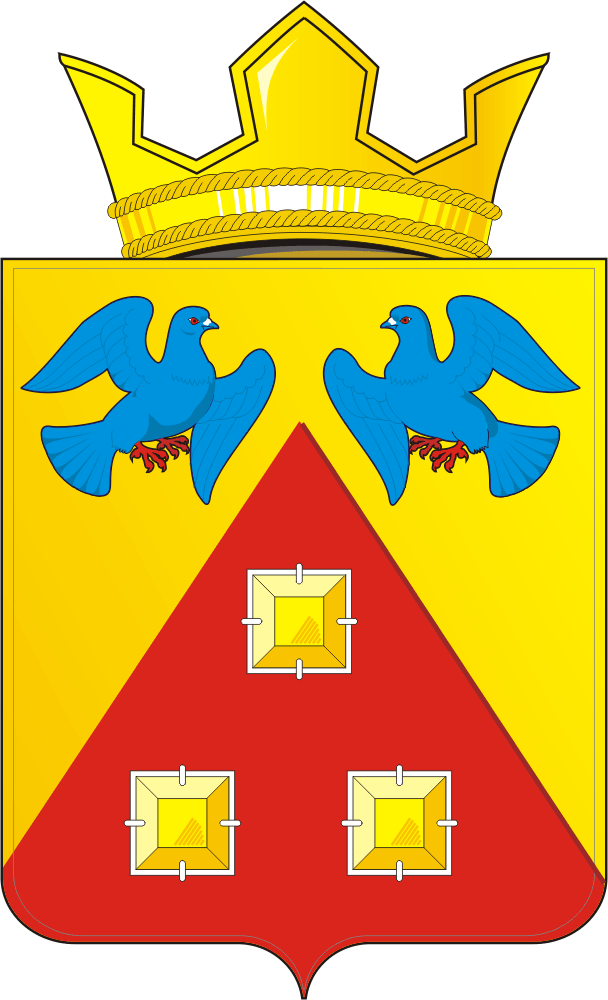 КОНТРОЛЬНО – СЧЕТНЫЙ ОРГАН «СЧЕТНАЯ ПАЛАТА»МУНИЦИПАЛЬНОГО ОБРАЗОВАНИЯ САРАКТАШСКИЙ ПОССОВЕТ САРАКТАШСКОГО РАЙОНА ОРЕНБУРГСКОЙ ОБЛАСТИ462100, Оренбургская область, п.Саракташ, ул.Свердлова/Депутатская, 5/5, тел. (35333) 6-11-97 E-mail: lan-ksp@mail.ru_____________________________________________        « 21 » сентября 2023 г.                                                                                      №2  АНАЛИТИЧЕСКАЯ ЗАПИСКАпо отчету об исполнении бюджета муниципального образования Саракташский поссовет за 1 полугодие 2023 годаОбщие положенияВ соответствии с решением Совета депутатов муниципального образования Саракташский поссовет от 28.11.2016 г. №95 «Об утверждении Положения о бюджетном процессе в муниципальном образовании Саракташский поссовет» (далее - Положение о бюджетном процессе), отчет об исполнении бюджета муниципального образования Саракташский поссовет за первый квартал, полугодие и девять месяцев текущего финансового года утверждается постановлением администрации Саракташского поссовета и направляется в Совет депутатов и Счетную палату Саракташского поссовета. Отчет об исполнении местного бюджета за 1 полугодие 2023 года (далее – отчет об исполнении бюджета) утвержден постановлением администрации Саракташского поссовета от 14.07.2023г. №238-п и представлен в Счетную палату Саракташского поссовета (далее – Счетная палата) в соответствии со ст. 48 Положения о бюджетном процессе в срок, не позднее 15 числа месяца, следующего за отчетным кварталом.Анализ отчета об исполнении бюджета проведен Счетной палатой в целях:  сопоставления исполненных показателей местного бюджета за 1 полугодие 2023 года с годовыми назначениями, а также с показателями за аналогичный период предыдущего года; выявления возможных несоответствий (нарушений) и подготовки предложений, направленных на их устранение. Анализ отчета об исполнении бюджета за 1 полугодие 2023 года проведен Счетной палатой в соответствии с п.5 ст. 264.2 Бюджетного кодекса Российской Федерации (далее — БК РФ), ст. 9 Федерального закона от 07.02.2011 № 6-ФЗ «Об общих принципах организации и деятельности контрольно-счетных органов субъектов Российской Федерации и муниципальных образований» (далее – Федеральный закон № 6-ФЗ), ст. 8 Положения о контрольно-счетном органе «Счетная палата» муниципального образования Саракташский поссовет Саракташского района Оренбургской области, утвержденного решением Совета депутатов муниципального образования Саракташский поссовет от 29.10.2021 года №62, п. 2.6 Плана работы Счетной палаты на 2023 год, утвержденного распоряжением председателя контрольно-счетного органа «Счетная палата» муниципального образования Саракташский поссовет от 23.12.2022г. №8-р.                      При подготовке анализа использовалась информация и бюджетная отчетность, представленная администрацией Саракташского поссовета в Счетную палату в следующем составе: отчет об исполнении бюджета (форма 0503117); сведения по исполнению бюджета (форма 0503164); сведения об остатках денежных средств на счетах получателя бюджетных средств (форма 0503178);сведения по дебиторской и кредиторской задолженности (форма 0503169);пояснительная записка (форма 0503160). 2. Основные параметры исполнения местного бюджетаза 1 полугодие 2023 годаРешением Совета депутатов «О бюджете муниципального образования Саракташский поссовет на 2023 год и плановый период 2024 и 2025 годов» от 16.06.2023г. №149 доходы на 2023 год утверждены в сумме 136 273 224,96 рублей, расходы – 137 033 578,71 рублей, размер дефицита – 760 353,75 рублей. Годовые бюджетные назначения по доходам сохраняются в прежнем объеме.Годовые бюджетные назначения по расходам, отраженные в отчете об исполнении местного бюджета за 1 полугодие 2023 года в соответствии с бюджетной росписью, отличны от бюджетных назначений, утвержденных решением Советом депутатов от 16.12.2022г. №121 (с изменениями от 16.06.2023г. №149) (таблица 1).                                                                                                               Таблица №1(руб.)За 1 полугодие 2023 года в местный бюджет поступило доходов в размере 40 573 397,69 рублей, что составляет 29,8% по отношению к уточненным годовым плановым назначениям (136 273 224,96 рублей), что на 46,8% ниже, чем за аналогичный период прошлого года (76 256 913,76 рублей).Расходы из бюджета муниципального образования Саракташский поссовет за 1 полугодие текущего года произведены в сумме 40 017 224,15 рублей, что составляет 27,6% к уточненным годовым бюджетным назначениям (145 084 578,71 рублей) и 52,8% к объему расходов местного бюджета за аналогичный период прошлого года (75 722 500,01 рублей).         За 1 полугодие  текущего года исполнение бюджета характеризуется превышением доходов над расходами в сумме 556 173,54 рублей. По итогам 1 полугодия 2022 года также наблюдалось превышение доходов над расходами в сумме 534 413,75 рублей.Рис.1. Исполнение бюджета по доходам и расходам за 1 полугодие 2023 года (руб.)Сведения об исполнении бюджета муниципального образования Саракташский поссовет за 1 полугодие 2023 года по доходам и расходам приведены в приложении 1 к аналитической записке.3. Анализ исполнения местного бюджета по доходам        В объеме поступивших по состоянию на 01.07.2023 года доходов местного  бюджета налоговые и неналоговые доходы составили 20 705 098,69 рублей (51,0%), безвозмездные поступления – 19 868 299,00 рублей (49,0%).Годовой объем бюджетных назначений по налоговым и неналоговым доходам местного бюджета (52 511 000,00 рублей) на 01.07.2023г. исполнен в размере 20 705 098,69 рублей или на 39,4%.По сравнению с 1 полугодием 2022 года налоговые и неналоговые доходы уменьшились на 2 522 488,42 рублей, или на 10,9%.  Показатели, характеризующие исполнение бюджетных назначений по налоговым и неналоговым доходам за 1 полугодие 2023 года (в разрезе основных источников) приведены на рисунке 2.Рис. 2. Исполнение бюджета по налоговым и неналоговым доходам (руб.)Прирост поступлений произошел по налогу на товары (работы, услуги), реализуемые на территории РФ (на 6,0%); налогу на совокупный доход (на 21,2%); государственной пошлине (на 35,7%). Снижение поступлений отмечается по налогу на доходы  физических лиц (на 7,7%); налогу на имущество (на 39,5%);  доходы от использования имущества, находящегося в государственной и муниципальной собственности (на 96,3%); доходы от продажи материальных и нематериальных активов (31,3%). Преобладающую долю в группе налоговых и неналоговых доходов по прежнему занимают  поступления от налогов на доходы физических лиц(50,3%).Удельный вес доходов от налога на товары, реализуемые на территории Российской Федерации – 26,9%, налогов на совокупный доход 11,8%, налогов на имущество – 9,1%, государственная пошлина–0,02%, доходы от использования имущества, находящегося в муниципальной собственности –0,2%, доходы от продажи материальных и нематериальных активов–1,7%.  Налоговые доходыСумма налоговых доходов в утвержденных бюджетных назначениях на 2023 год составляет 51 521 000,0 рублей. Фактическое поступление за 1 полугодие 2023 года составило 39,4% или 20 312 171,98 рублей, за аналогичный период 2022 года поступление составляло 21 674 788,05 рублей.По состоянию на 01.07.2023г. годовые бюджетные назначения по налогу на доходы физических лиц (26 909 000,00 рублей) исполнены на 38,7%, или в размере 10 416 138,52 рублей. Сумма поступлений за аналогичный период 2022 года составила 11 290 434,04 рублей, что больше суммы поступлений за 1 полугодие 2023 года на 7,7% или на 874 295,52 рублей.  Поступления по налогам на товары (работы, услуги), реализуемые на территории Российской Федерации составили 5 573 371,20 рублей, или 54,5% от утвержденных назначений (10 227 000,00 рублей). Поступления увеличились по сравнению с аналогичным периодом прошлого года на 6,0% или на 316 410,98 рублей.Поступления по налогам на совокупный доход составили 2 433 720,09 рублей, или 62,3% от утвержденных назначений (3 908 000,00 рублей). Поступления увеличились по сравнению с аналогичным периодом прошлого года на 425 073,65 рублей или на 21,2%.       Исполнение бюджетных назначений по налогам на имущество составило 1 885 522,17 рублей или 18,0% от годового объема плановых назначений (10 474 000,00 рублей). По сравнению с аналогичным периодом 2022 года (3 116 227,35 рублей)  налог уменьшился на 1 230 705,18 рубля или на 39,5%.Поступления от государственной пошлины за 1 полугодие 2023 года составили  3 420,00 рублей  или 114,0% от плановых назначений в размере (3 000,00 рублей). Поступления увеличились по сравнению с аналогичным периодом прошлого года на 900,00 рублей или на 35,7%. Неналоговые доходы        По состоянию на 01.07.2023г. неналоговые доходы сложились в размере 392 926,71 рублей или 39,7% от утвержденных бюджетных назначений (990 000,00 рублей).         Доходы от использования имущества, находящегося в государственной и муниципальной собственности  исполнены на 3,5% или 35 095,71 рублей при запланированных бюджетных ассигнованиях (990 000,00 рублей) и в размере     8,9% от общей суммы поступивших неналоговых доходов.        Доходы от продажи материальных и нематериальных активов исполнены в сумме 357 831,00 рублей при отсутствии плановых назначений и в размере 91,1 % от общей суммы поступивших неналоговых доходов.Безвозмездные поступления        Безвозмездные поступления на 01.07.2023 года сложились в объеме 19 868 299,00 рублей, что составляет 23,7% от годового объема бюджетных назначений (83 762 224,96 рублей). По сравнению с аналогичным периодом прошлого года (53 029 326,65 рублей), данные поступления уменьшились на 33 161 027,65 рублей или на 62,5% в том числе: дотации бюджетам бюджетной системы Российской Федерации сложились в размере 19 261 100,00 рублей или 23,9% от годовых бюджетных назначений (80 673 058,96 рублей);        субсидий бюджетам бюджетной системы Российской Федерации при утвержденных бюджетных назначениях в сумме 34 054 000,00 рублей, исполнены на 50,3% или в размере 17 127 100,00 рублей;         иные межбюджетные трансферты исполнены в размере 2 134 000,00 рублей или 17,0 % от плановых показателей в размере 12 548 099,96 рублей. Безвозмездные поступления от негосударственных организаций составили 555 000,00 рублей или 18% от годовых бюджетных назначений (3 089 166,00 рублей).          Возврат остатков субсидий, субвенций и иных межбюджетных трансфертов, имеющих целевое назначение прошлых лет сложился в размере 52 199,00 рублей.4. Анализ исполнения местного бюджета по расходам        Расходы из бюджета муниципального образования Саракташский поссовет  за 1 полугодие 2023 года профинансированы в сумме 40 017 224,15 рублей или на уровне 27,6% к годовым бюджетным назначениям (145 084 578,71 рублей). За аналогичный период 2022 года расходы были профинансированы в сумме 75 722 500,01рублей или 52,4% к годовым бюджетным назначениям (144 478 773,00 рублей). В целом бюджетные назначения по сравнению с аналогичным периодом 2022 года уменьшились на 35 705 275,86 рублей или на 47,2%.Сведения об исполнении бюджета по расходам за 1 полугодие 2023 года в сравнении с годовыми бюджетными назначениями на 2023 год приведены на рисунке 3.Рис.3. Исполнение местного бюджета по расходам за 1 полугодие 2023 года (руб.)Основную долю в расходах местного бюджета за 1 полугодие  текущего года занимают расходы по разделу 0400 «Национальная экономика» – 36,5%.    Рис.4. Струкура расходов бюджета Саракташского поссовета за 1 полугодие 2023 года ( в %).Расходы по разделу 0100 «Общегосударственные вопросы» по состоянию на 01.07.2023 года исполнены в размере 7 876 366,82 рублей, что составляет 56,7% от годовых бюджетных назначений (13 882 673,00 рублей). По сравнению с аналогичным периодом прошлого года расходы увеличилось на 16,3% или на 1 105 778,49 рублей. Исполнение расходов в разрезе подразделов сложилось следующим образом:расходы по подразделу 0102 «Функционирование высшего должностного лица муниципального образования» исполнены в сумме 657 024,03 рублей или 50,5% от утвержденных бюджетных назначений (1 300 000,00 рублей);расходы по подразделу 0103 «Функционирование законодательных (представительных) органов муниципальных образований» исполнены в сумме 54 203,00 рублей или 54,2%  от утвержденных бюджетных назначений  (100 000,0 рублей); расходы по подразделу 0104 «Функционирование местных администраций» исполнены в сумме 6 095 421,22 рублей, или 56,1% от годовых бюджетных назначений (10 865 200,00 рублей); по подразделу 0106 «Контрольно-счетный орган» расходы составили 282 245,57  рублей  или 38,7% от годовых бюджетных назначений (730 000,00 рублей); расходы по подразделу 0111 «Резервные фонды» в отчетном периоде не производились при утвержденных годовых бюджетных назначениях (100 000,00 рублей);расходы по подразделу 0113 «Другие общегосударственные вопросы» исполнены в сумме 787 473,00 рублей или 100% от годовых бюджетных назначений. Исполнение расходов по разделу 0300 «Национальная безопасность и правоохранительная деятельность» составило 1 214 427,93 рублей или 57,2% от утвержденного годового объема бюджетных назначений (2 122 500,00 рублей), что на 202 481,63рублей или на 20,0% выше расходов бюджета по данному разделу за аналогичный период 2022 года (1 011 946,30 рублей).  Расходы произведены по подразделу 0310 «Защита населения и территории от чрезвычайных ситуаций природного и техногенного характера, пожарная безопасность» в сумме 1 214 427,93 рулей или 57,8% от запланированных бюджетных ассигнований (2 100 000,00 рублей).По подразделу 0314 «Другие вопросы в области национальной безопасности и правоохранительной деятельности» расходы в отчетном периоде не производились при плане в размере 22 500,00 рублей. Расходы по разделу 0400 «Национальная экономика» исполнены в сумме    14 587 060,67 рублей или 27,6% от утвержденных бюджетных назначений. В сравнении с аналогичным периодом 2022 года 15 826 202,60 рублей, сумма расходов в текущем году уменьшилась на 1 239 141,93 рублей или на 7,8%.Расходы по подразделу 0409 «Дорожное хозяйство (дорожные фонды) произведены в размере 14 396 860,67 рублей или 27,5% от запланированных бюджетных ассигнований (52 330 412,05 рублей).Расходы по подразделу 0412 «Другие вопросы в области национальной экономики» произведены в размере 190 200,00 рублей или 31,7% от запланированных бюджетных ассигнований (600 000,00 рублей).По разделу 0500 «Жилищно-коммунальное хозяйство» расходы на 01.07.2023 года произведены в сумме 6 822 873,23 рублей или 15,1% от суммы утвержденных бюджетных назначений (45 113 493,66 рублей). Расходы бюджета по данному разделу уменьшились к аналогичному периоду 2022 года (45 030 544,40 рублей) на 38 207 671,17 рублей или 84,9%.Исполнение расходов в разрезе подразделов сложилось следующим образом:расходы по подразделу 0501 «Жилищное хозяйство» исполнены в сумме 203 543,73 рублей или 22,4% от утвержденных бюджетных назначений (907 517,00 рублей);по подразделу 0502 «Коммунальное  хозяйство» при утвержденных бюджетных назначений (31 935 183,74 рублей) наблюдается очень низкий уровень исполнения 1,8% или 574 226,74 рублей.         В пояснительной записке отсутствует информация о низком уровне исполнения по данному подразделу расходов. расходы по подразделу 0503 «Благоустройство» исполнены в сумме 6 045 102,76 рублей или 49,3% от утвержденных бюджетных назначений                 (12 270 792,92 рублей);По разделу 0800 «Культура и кинематография» расходы профинансированы в размере 9 440 895,50 рублей, что составляет 30,6% от годовых плановых назначений (30 835 500,00 рублей). По сравнению с аналогичным периодом 2022 года (6 999 688,38 рублей) по данному разделу расходы профинансированы больше на 2 441 207,12 рублей  или на 34,9%. Расходы по разделу 1100 «Физическая культура и спорт» профинансированы в сумме 75 600,00 рублей, что составляет 37,8% к годовым плановым назначениям, предусмотренным в размере 200 000,00 рублей. Расходы бюджета по данному разделу уменьшились на 7 930,00 или на 9,5 % к аналогичному периоду 2022 года (85 530,00 рублей).  Все бюджетные ассигнования предусмотрены по подразделу 1101«Физическая культура».Согласно отчету, об исполнении бюджета (ф. 0503117) на 01.07.2023г. общая сумма расходов, произведенных в рамках муниципальной программы «Реализация муниципальной политики на территории муниципального образования Саракташский поссовет Саракташского района Оренбургской области» за 1 полугодие 2023 года составила 38 918 175,58 рублей или 27,1% от общего объема утвержденных бюджетных назначений (143 391 978,71 рублей). Доля расходов на муниципальные программы в общих расходах местного бюджета составляет 97,3%.        Непрограммные мероприятия сложились в сумме 1 099 048,57 рублей, или 2,7% в общей сумме расходов.5. Дебиторская и кредиторская задолженностьСогласно сведениям о дебиторской и кредиторской задолженности ф. 0503169 по состоянию на 01.07.2023 года числилась:дебиторская задолженность на начало года в сумме 178 428 342,10 рублей за 6 месяцев 2023 года уменьшилась на 18 633 416,17 рублей и составила 159 794 925,93 рублей (на 01.07.2022г. – 156 797 527,08 рублей). Просроченная дебиторская задолженность по данным бухгалтерской отчетности значится в размере 1 948 117,13 рублей. Наибольшую долю в общей сумме задолженности (99,5% или 159 057 055,51 рублей) составляет дебиторская задолженность по счету 120500000 «Расчеты по доходам» из них: - по счету 120511000 «Расчеты с плательщиками налоговых доходов» задолженность сложилась в размере 3 071 199,51 рублей, в том числе просроченная 1 933 617,13 рублей (задолженность по ИФНС №7); - по счету 120545000 «Расчеты по доходам от прочих сумм принудительного изъятия» задолженность в сумме 14 500,00 руб., в том числе просроченная 14 500,00 рублей (ИФНС №7);        - по счету 120551000 «Расчеты по безвозмездным поступлениям текущего характера» задолженность составляет 143 582 400,00 рублей;        - по счету 120561000 «Расчеты по безвозмездным поступлениям капитального характера» задолженность составляет 12 388 956,00 рублей.        В пояснительной записке отсутствует информация, в результате чего образовалась дебиторская задолженность по данному коду дохода.По счету 120600000 «Расчеты по выданным авансам» задолженность составляет 737 870,42 рублей:- по счету 120621000 «Расчеты по авансам по услугам связи» 7 213,96 рублей (услуги почтовый связи);- по счету 120626000 «Расчеты по авансам по прочим работам, услугам» задолженность составила 730 656,46 рублей., в том числе – 724 226,74 рублей аванс по гос. эспертизе, 6 429,75 – подписка на печатные издания).кредиторская задолженность на начало года составила 8 509 762,49 рублей, за 6 месяцев 2023 года задолженность уменьшилась на 5 990 329,06 рублей и составила 2 519 433,43 рублей (на 01.07.2022г. – 5 746 249,76 рублей). Просроченной кредиторской задолженности по данным бухгалтерской отчетности не числится. - по счету 120511000 «Расчеты с плательщиками доходов» задолженность в сумме 2 222 944,70 рублей (задолженность по ИФНС №7); - по счету 20545000 «Расчеты по доходам от прочих сумм принудительного изъятия» задолженность в сумме 61 684,00 рублей (задолженность по ИФНС №7); По счету 130301000 «Расчеты по налогу на доходы физических лиц» - 47 592,90 рублей (начислен НДФЛ за июнь 2023 года);- по счету 130312000 «Расчеты по налогу на имущество организаций» - 7 519,00 рублей (начислен налог на имущество за 2 квартал 2023 года);- по счету 130315000 «Расчеты по единому страховому тарифу» - 179 692,83 рублей (начислены страховые взносы за июнь 2023 года);Более подробная информация о дебиторской и кредиторской задолженности, указана в текстовой части Пояснительной записки.6. Исполнение бюджета муниципального образования Саракташский поссовет  в части источников финансирования дефицита бюджета        В соответствии с представленным отчетом бюджет муниципального образования Саракташский поссовет за 1 полугодие 2023 года исполнен с профицитом в размере 556 173,54 рублей (Решением о бюджете муниципального образования Саракташский поссовет на 2023 год предусмотрен сбалансированный бюджет). В аналогичном периоде прошлого года местный бюджет был исполнен с профицитом в размере 534 413,75 рублей.        Согласно представленной отчетности (ф.0503178) «Сведения об остатках денежных средств на счетах получателя бюджетных средств», остаток средств на счете на 01.07.2023 года составил 1 316 527,29 рублей. В Ы В О Д Ы1. За 1 полугодие 2023 года в бюджет Саракташского поссовета поступило 40 573 397,69 рублей доходов, что составляет 29,8% от утвержденных плановых назначений (144 478 773,00 рублей). По сравнению с аналогичным периодом прошлого  года (76 256 913,76 рублей) поступления доходов уменьшилось на 35 683 513,07 рублей или на 46,8%,  в результате уменьшения налоговых и неналоговых доходов и безвозмездных поступлений.2. Налоговые и неналоговые доходы пополнили местный бюджет на сумму 20 705 098,69 рублей или 51,0% доходов бюджета. Исполнение по данному виду доходов составило 39,4% от утвержденных бюджетных назначений (52 511 000,0 рублей) и 89,1% к соответствующим поступлениям за 1 полугодие 2022 года (23 227 587,11 рублей). 3. Прирост поступлений произошел по налогу на товары (работы, услуги), реализуемые на территории РФ (на 6,0%); налогу на совокупный доход (на 21,2%); государственной пошлине (на 35,7%). 4. Снижение поступлений отмечается по налогу на доходы  физических лиц (на 7,7%); налогу на имущество (на 39,5%);  доходы от использования имущества, находящегося в государственной и муниципальной собственности (на 96,3%); доходы от продажи материальных и нематериальных активов (31,3%). 5. Преобладающую долю в группе налоговых и неналоговых доходов по прежнему занимают  поступления от налогов на доходы физических лиц (50,3%).Удельный вес доходов от налога на товары, реализуемые на территории Российской Федерации – 26,9%, налогов на совокупный доход 11,8%, налогов на имущество – 9,1%, государственная пошлина–0,02%, доходы от использования имущества, находящегося в муниципальной собственности –0,2%, доходы от продажи материальных и нематериальных активов–1,7%.  Безвозмездные поступления на 01.07.2023 года сложились в объеме 19 868 299,00 рублей, что составляет 23,7% от годового объема бюджетных назначений (83 762 224,96 рублей). По сравнению с аналогичным периодом прошлого года (53 029 326,65 рублей), данные поступления уменьшились на 33 161 027,65 рублей или на 62,5%.        7. Расходы из бюджета муниципального образования Саракташский поссовет за 6 месяцев текущего года произведены в сумме 40 017 224,15 рублей, что составляет 27,6% к уточненным годовым бюджетным назначениям (145 084 578,71 рублей) и 52,8% к объему расходов местного бюджета за аналогичный период прошлого года (75 722 500,01 рублей). 8. Расходы местного бюджета, произведенные в отчетном периоде сложились следующим образом: основную долю в расходах местного бюджета за 1 полугодие текущего года занимают расходы по разделу 0400 «Национальная экономика» - 36,5%; 0800 «Культура, кинематография» - 23,6%; 0100 «Общегосударственные вопросы» - 19,7%;  0500 «Жилищно-коммунальное хозяйство» – 17,0%;   0300 «Национальная безопасность и правоохранительная деятельность» - 3,0%; 1100 «Физическая культура и спорт» - 0,2%.9. Общая сумма расходов, произведенных в рамках муниципальной программы «Реализация муниципальной политики на территории муниципального образования Саракташский поссовет Саракташского района Оренбургской области» за 1 полугодие 2023 года составила 38 918 175,58 рублей или 27,1% от общего объема утвержденных бюджетных назначений (143 391 978,71 рублей).         10. Непрограммные мероприятия сложились в сумме 1 099 048,57 рублей, или 2,7% в общей сумме расходов.        11. Согласно Сведениям по дебиторской и кредиторской задолженности (ф. 0503169) по состоянию на 01.07.2023 дебиторская задолженность составила 159 794 925,93 рублей, уменьшилась относительно начала года (178 428 342,10 рублей) на сумму 18 633 416,17 рублей. Просроченная дебиторская задолженность по данным бухгалтерской отчетности значится в размере 1 948 117,13 рублей.        Сумма кредиторской задолженности по состоянию на 01.07.2023 составила 2 519 433,43 рублей, уменьшилась относительно начала года (8 509 762,49 рублей) на сумму 5 990 329,06 рублей. Просроченной кредиторской задолженности по состоянию на 01.07.2023 нет.        12. Бюджет муниципального образования Саракташский поссовет за 1 полугодие 2023 года исполнен с профицитом в размере 556 173,54 рублей. В аналогичном периоде прошлого года местный бюджет был исполнен с профицитом в размере 534 413,75 рублей.         13. Остаток денежных средств на счете по состоянию на 01.07.2023 года сложился в сумме 1 316 527,29 рублей. Приложение 1 Анализ исполнения бюджета муниципального образования Саракташский поссовет за 1 полугодие 2023 года(руб.)Наименование кода бюджетной классификации Российской ФедерацииПервоначально утвержденные бюджетные назначения (Решение Совета депутатов от 16.06.2023г. №149Бюджетные назначения согласно отчету об исполнении бюджета на 01.07.2023г.(Ф.0503117)Исполненона 01.07.2023г.Отклонение от первоначального бюджета (графа 3- графа 2)% исполнения(графа 4/графа3123456Налоговые и неналоговые доходы51 511 000,0052 511 000,0020 705 098,690,0039,4Безвозмездные поступления83 762 224,9683 762 224,9619 868 299,000,0023,7ИТОГО ДОХОДОВ136 273 224,96136 273 224,9640 573 397,690,0029,8Общегосударственные вопросы13 882 673,0013 882 673,007 876 366,820,056,7Национальная безопасность и правоохранительная деятельность2 122 500,002 122 500,001 214 427,930,057,2Национальная экономика44 879 412,0552 930 412,0514 587 060,67+8 051 000,0027,6Жилищно-коммунальное хозяйство45 113 493,6645 113 493,666 822 873,230,0015,1Культура и кинематография30 835 500,0030 835 500,009 440 895,500,0030,6Физическая культура и спорт200 000,00200 000,0075 600,000,0037,8ИТОГО РАСХОДОВ137 033 578,71145 084 578,7140 017 224,150,0027,6ИТОГО ДЕФИЦИТ760 353,75-8 811 353,75+ 556 173,54--     Председатель Счетной палаты      Саракташского поссовета                                                        Л.А. Никонова        Наименование показателяКод дохода по бюджетной классификацииУтвержденные бюджетные назначенияИсполнено на 01.07.2023Процент исполненияИсполнено на 01.07.2022Исп-ние на 01.07.2023 к исп-нию на 01.07.20221234567Доходы бюджета - ВСЕГО136 273 224,9640 573 397,6929,876 256 913,7653,2НАЛОГОВЫЕ И НЕНАЛОГОВЫЕ ДОХОДЫ000 1 00 00000 00 0000 00052 511 000,0020 705 098,6939,423 227 587,1189,1НАЛОГИ НА ПРИБЫЛЬ, ДОХОДЫ000 1 01 00000 00 0000 00026 909 000,0010 416 138,5238,711 290 434,0492,3Налог на доходы физических лиц000 1 01 02000 01 0000 11026 909 000,0010 416 138,5238,711 290 434,0492,3НАЛОГИ НА ТОВАРЫ (РАБОТЫ, УСЛУГИ), РЕАЛИЗУЕМЫЕ НА ТЕРРИТОРИИ РОССИЙСКОЙ ФЕДЕРАЦИИ000 1 03 00000 00 0000 00010 227 000,005 573 371,2054,55 256 960,22106,0Акцизы по подакцизным товарам (продукции), производимым на территории Российской Федерации000 1 03 02000 01 0000 11010 227 000,005 573 371,2054,55 256 960,22106,0НАЛОГИ НА СОВОКУПНЫЙ ДОХОД000 1 05 00000 00 0000 0003 908 000,002 433 720,0962,32 008 646,44121,2Налог, взимаемый в связи с применением упрощенной системы налогообложения000 1 05 01000 00 0000 1102 652 000,001 475 457,5755,61 876 847,8378,6Единый сельскохозяйственный налог000 1 05 03000 01 0000 1101 256 000,00958 262,5276,3131 798,61727,1НАЛОГИ НА ИМУЩЕСТВО 000 1 06 00000 00 0000 00010 474 000,001 885 522,1718,03 116 227,3560,5Налог на имущество физических лиц000 1 06 01000 00 0000 1101 772 000,00-161 567,81-9,1207 449,19-Земельный налог000 1 06 06000 00 0000 1108 702 000,002 047 089,9823,52 908 778,1670,4ГОСУДАРСТВЕННАЯ ПОШЛИНА000 1 08 00000 00 0000 0003000,003 420,00114,02 520,00135,7Государственная пошлина за государственную регистрацию, а также за совершение прочих юридических значимых действий000 1 08 07000 01 0000 1103 000,003 420,00114,02 520,00135,7ДОХОДЫ ОТ ИСПОЛЬЗОВАНИЯ ИМУЩЕСТВА, НАХОДЯЩЕГОСЯ В ГОСУДАРСТВЕННОЙ И МУНИЦИПАЛЬНОЙ СОБСТВЕННОСТИ000 1 11 00000 00 0000 000990 000,0035 095,713,5952 055,003,7Доходы, получаемые в виде арендной либо иной платы за передачу в возмездное пользование государственного и муниципального имущества000 1 11 05000 00 0000 120950 000,000,00-952 055,00-Прочие доходы от использования имущества и прав, находящихся в государственной и муниципальной собственности000 1 11 09000 00 0000 12040 000,0035 095,7187,70,00-ДОХОДЫ ОТ ПРОДАЖИ МАТЕРИАЛЬНЫХ И НЕМАТЕРИАЛЬНЫХ АКТИВОВ000 1 14 00000 00 0000 0000,00357 831,00-520 912,2168,7Доходы от продажи земельных участков, находящихся в государственной и муниципальной собственности000 1 14 06000 00 0000 4300,00357 831,00-520 912,2168,7ШТРАФЫ, САНКЦИИ, ВОЗМЕЩЕНИЕ УЩЕРБА000 1 16 00000 00 0000 0000,000,00-92 569,46-Административные штрафы, установленные Кодексом Российской  Федерации об административных правонарушениях000 1 16 01000 01 0000 1400,000,00-5 000,00-Административные штрафы, установленные законами субъектов Российской Федерации об административных правонарушениях000 1 16 02000 02 0000 1400,000,00-5 933,46-Платежи в целях возмещения причиненного ущерба (убытков)000 1 16 10000 00 0000 1400,000,00-81 636,00-ПРОЧИЕ НЕНАЛОГОВЫЕ ДОХОДЫ000 1 17 00000 00 0000 0000,000,00--12 737,61-Невыясненные поступления000 1 17 01000 00 0000 1800,000,00---Инициативные платежи000 1 17 15000 00 0000 1500,000,00--12 737,61-БЕЗВОЗМЕЗДНЫЕ ПОСТУПЛЕНИЯ000 2 00 00000 00 0000 00083 762 224,9619 868 299,0023,753 029 326,6537,5БЕЗВОЗМЕЗДНЫЕ ПОСТУПЛЕНИЯ ОТ ДРУГИХ БЮДЖЕТОВ БЮДЖЕТНОЙ СИСТЕМЫ РОССИЙСКОЙ ФЕДЕРАЦИИ000 2 02 00000 00 0000 00080 673 058,9619 261 100,0023,953 293 808,0036,1Дотации бюджетам бюджетной системы Российской Федерации 000 2 02 01000 00 0000 15034 054 000,0017 127 100,0050,314 666 900,00116,8Субсидии бюджетам бюджетной системы Российской Федерации000 2 02 20000 00 000015034 070 959,000,00-37 232 208,00-Иные межбюджетные трансферты000 2 02 40000 00 000015012 548 099,962 134 000,0017,01 394 700,00153,0БЕЗВОЗМЕЗДНЫЕ ПОСТУПЛЕНИЯ ОТ НЕГОСУДАРСТВЕННЫХ ОРГАНИЗАЦИЙ000 2 04 00000 00 0000 0003 089 166,00555 000,0018,00,00-Безвозмездные поступления от негосударственных организаций в бюджеты сельских поселений 000 2 04 05000 10 0000 1503 089 166,00555 000,0018,00,00-ДОХОДЫ БЮДЖЕТОВ БЮДЖЕТНОЙ СИСТЕМЫ РОССИЙСКОЙ ФЕДЕРАЦИИ ОТ ВОЗВРАТА ОСТАТКОВ СУБСИДИЙ СУБВЕНЦИЙ И ИНЫХ МЕЖБЮДЖЕТНЫХ ТРАСФЕРТОВ, ИМЕЮЩИХ ЦЕЛЕВОЕ НАЗНАЧЕНИЕ, ПРОШЛЫХ ЛЕТ000 2 18 00000 00 0000 0000,0052 199,00--264 481,35-Доходы бюджетов бюджетной системы Российской Федерации остатков субсидий, субвенций и иных межбюджетных трансфертов, имеющих целевое назначение, прошлых лет, а также от возврата организациями остатков субсидий прошлых лет. 000 2 18 00000 00 0000 0000,0052 199,00--264 481,35-Расходы бюджета-ВСЕГО145 084 578,7140 017 224,1527,675 722 500,0152,8Общегосударственные вопросы000 0100 0000000000 00013 882 673,007 876 366,8256,76 770 588,33116,3Функционирование высшего должностного лица субъекта Российской Федерации и муниципального образования000 0102 0000000000 000 1 300 000,00657 024,0350,5728 948,2590,1Функционирование законодательных (представительных) органов государственной власти и представительных органов муниципальных образований000 0103 0000000000 000100 000,0054 203,0054,20,00-Функционирование  местных администраций000 0104 0000000000 00010 865 200,006 095 421,2256,15 488 741,11111,0Контрольно-счетный орган000 0106 0000000000 000730 000,00282 245,5738,7274 201,17102,9Резервные фонды000 0111 0000000000 000100 000,000,00-0,00-Другие общегосударственные вопросы000 0113 0000000000 000787 473,00787 473,00100278 697,80282,5Национальная безопасность и правоохранительная деятельность000 0300 0000000000 0002 122 500,001 214 427,9357,21 011 946,30120,0Защита населения и территории от чрезвычайных ситуаций природного и техногенного характера, пожарная безопасность000 0310 0000000000 0002 100 000,001 214 427,9357,81 011 946,30120,0Другие вопросы в области национальной безопасности и правоохранительной деятельности 000 0314 0000000000 00022 500,000,00-0,00-Национальная экономика 000 0400 0000000000 00052 930 412,0514 587 060,6727,615 826 202,6092,2Дорожное хозяйство (дорожные фонды)000 0409 0000000000 00052 330 412,0514 396 860,6727,515 826 202,6090,9Другие вопросы в области национальной экономики000 0412 0000000000 000600 000,00190 200,0031,70,00-Жилищно-коммунальное хозяйство000 0500 0000000000 00045 113 493,666 822 873,2315,145 030 544,4015,1Жилищное хозяйство000 0501 0000000000 000907 517,00203 543,7322,437 662 164,920,5Коммунальное хозяйство000 0502 0000000000 00031 935 183,74574 226,741,81 123 779,9751,1Благоустройство000 0503 0000000000 00012 270 792,926 045 102,7649,36 244 599,5196,8Культура, кинематография000 0800 0000000000 00030 835 500,009 440 895,5030,66 999 688,38134,9Культура000 0801 0000000000 00030 835 500,009 440 895,5030,66 999 688,38134,9Физическая культура и спорт000 1100 0000000000 000200 000,0075 600,0037,883 530,0090,5Физическая культура000 1101 0000000000 000200 000,0075 600,0037,883 530,0090,5Дефицит (-),  профицит (+)0,00+556 173,54+534 413,75